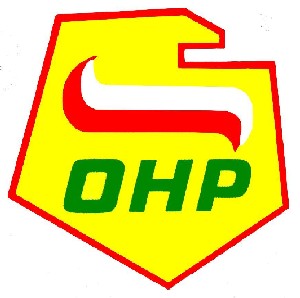 MAZOWIECKA WOJEWÓDZKA KOMENDA OHP„NO to exclusion – exploring youth support systems in Masovian region”16-22 November 2014 this project is a study visit with the main aim to explore different forms of support of NGO’s and institutions working with youth in Warsaw and in Masovian region. The study visit was initiated by a big organization from Warsaw: Voluntary Labour Corps organization active in the field of youth work and also on international level. During the study visit participants will visit NGO’s in Warsaw and institutions which work against social and economical exclusion in various forms and have different target groups (youth unemplyed, with dissabilities, at risk of economical exclusion, social exclusion, minorities, refugees and immigrants). Apart from just visiting the organizations the participants will take part in workshops about non-formal education, Arttherapy or entrepreneurship to allow them to better understand the working methods of visited organizations. Moreover, this Study Visit will be a contact making event, focusing on chances and opportunities for intercultural dialogue, opportunities for future transnational cooperation and joint activities.
Established partnerships particularly with organizations from Partner Countries will increase mobility of young people covered by the support of our partner organizations.The aims of the study visit:1. reflecting on the Polish system supporting youth at risk of social exclusion (especially in Masovian region);2. visiting some of the public institutions and NGOs supporting young people of fewer opportunities in Masovian region;3. showing different types of support for the youth in question;
4. better understanding of the nature of youth support in another country;5. comparison of different systems of support for youth in partner countries participating in the study visit;6. exchange of good practices;7. creation of partnerships for future projects;Methods used during the study visit:- visitis to different organisations in Warsaw and Masovian region and meetings with their representatives;- presentations;- discussions and brainstorms;- workshops in visited organizations,- intercultural evening,- reflection and evaluationProfile of the participants (2 persons from each partner country)1. presidents, leaders and decision-makers of organizations working for target groups threatened by all kinds of exclusion and promoting volunteering;3. persons directly working with youth and specially youth of fewer opportunities;4. specialists for international youth projects;5. persons who want to implement projects prepared by and with youth of fewer opportunities;6. those having motivation for active participation in the whole visit;7. persons speaking English on a communicative level;So all organizations dealing with non-formal education, international projects, vocational training, personal development of youth, day room activities, working for youth with fewer opportunities, supporting young people in any way are very welcome The dates of the Study Visit:16-22 November 2014 (including travel dates)About the venue and financial conditions:The study visit will take place in Warsaw, the capital of Poland. Participants will be provided board and lodging in the European House of Youth Meetings in the very heart of Warsaw Old Town in high-standard rooms for 2-3 persons. You can take a closer look at the following link http://www.edsm.pl/en/o-nas-4.Participants will be reimbursed their travel costs according to the rules of the “ERASMUS+” PROGRAMME.Exceptional costs:100% of visa and visa-related costs for participants from Partner-Countries will be covered.If You’re interested in the topic of this Study Visit, interested to join us and to support the project  please send scanned and signed mandate and Partner identification form before 15th of April on e-mail: elzbieta.bryl@mazowiecka.ohp.plContact person: Elżbieta Bryl-Stebnicka, project coordinatore-mail address: elzbieta.bryl@mazowiecka.ohp.plmobile phone: +48509912345We are looking forward to our future cooperation!